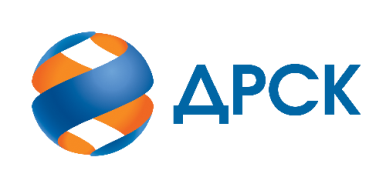 Акционерное Общество«Дальневосточная распределительная сетевая компания»ПРОТОКОЛ № 208/УР-ВПзаседания Закупочной комиссии по запросу предложений в электронной форме на право заключения договора на выполнение работ «Ремонт ВЛ-10 кВ Ф-1,4 ПС Желтоярово, Ф-6 ПС Восточная» (Лот № 3301-РЕМ-РЕМ ПРОД-2020-ДРСК)СПОСОБ И ПРЕДМЕТ ЗАКУПКИ: запрос предложений в электронной форме на право заключения договора на выполнение работ «Ремонт ВЛ-10 кВ Ф-1,4 ПС Желтоярово, Ф-6 ПС Восточная» (Лот № 3301-РЕМ-РЕМ ПРОД-2020-ДРСК)КОЛИЧЕСТВО ПОДАННЫХ ЗАЯВОК НА ЭТАП В ЗАКУПКЕ: 4 (четыре) заявки.КОЛИЧЕСТВО ОТКЛОНЕННЫХ ЗАЯВОК: 1 (одна) заявок.ВОПРОСЫ, ВЫНОСИМЫЕ НА РАССМОТРЕНИЕ ЗАКУПОЧНОЙ КОМИССИИ: Об утверждении результатов процедуры переторжки.О ранжировке заявокО выборе победителя закупкиРЕШИЛИ:По вопросу № 1Признать процедуру переторжки состоявшейся.Принять условия заявок Участников после переторжки:По вопросу № 2Утвердить расчет баллов по результатам оценки заявок:Утвердить ранжировку заявок:По вопросу № 3Признать Победителем закупки Участника, занявшего 1 (первое) место в ранжировке по степени предпочтительности для Заказчика: ООО "ПРОМЭЛЕКТРОСТРОЙ" 
ИНН/КПП 2807015739/280701001   с ценой заявки не более 4 545 000,00 руб. без учета НДС. Условия оплаты: Платежи в размере 100% (ста процентов) от стоимости Работ выплачиваются в течение 30 (тридцати) календарных дней с даты подписания Сторонами документов, указанных в пункте 4.1 Договора, на основании счёта, выставленного Подрядчиком, и с учетом пункта 3.5.2 Договора. Срок выполнения работ: март – август 2020 г. Гарантия на своевременное и качественное выполнение работ, а также на устранение дефектов, возникших по вине Подрядчика, составляет 24 месяца с момента приемки выполненных работ. Настоящая заявка имеет правовой статус оферты и действует вплоть до истечения срока, отведенного на заключение Договора, но не менее, чем в течение 90 (девяноста) календарных дней с даты окончания срока подачи заявок (29.11.2019).Инициатору договора обеспечить подписание договора с Победителем не ранее чем через 10 (десять) календарных дней и не позднее 20 (двадцати) календарных дней после официального размещения итогового протокола по результатам закупки.Победителю закупки в срок не позднее 3 (трех) рабочих дней с даты официального размещения итогового протокола по результатам закупки обеспечить направление по адресу, указанному в Документации о закупке, информацию о цепочке собственников, включая бенефициаров (в том числе конечных), по форме и с приложением подтверждающих документов согласно Документации о закупке.Секретарь Закупочной комиссии 1 уровня  		                                        М.Г.ЕлисееваКоваленко О.В.(416-2) 397-242г.  Благовещенск«24» января 2020№ п/пДата и время регистрации заявкиНаименование Участника, его адрес, ИНН и/или идентификационный номер26.11.2019 03:23ООО "ПРОМЭЛЕКТРОСТРОЙ" 
ИНН/КПП 2807015739/280701001 27.11.2019 09:37ООО "Амуртрасстрой" 
ИНН/КПП 2801161807/280101001 27.11.2019 17:44ООО "ПОДРЯДЧИК ДВ" 
ИНН/КПП 2801209946/280101001 28.11.2019 10:52ООО "ЭНЕРГОСПЕЦСТРОЙ" 
ИНН/КПП 2815015490/281501001 №п/пДата и время регистрации заявкиНаименование, адрес и ИНН Участника и/или его идентификационный номерЦена заявки до переторжки, 
руб. без НДС, Цена заявки после переторжки, 
руб. без НДС, 21-01-2020 06:20:53 [GMT +3]ООО "ПРОМЭЛЕКТРОСТРОЙ" 
ИНН/КПП 2807015739/2807010014 949 601,004 545 000,0027.11.2019 17:44ООО "ПОДРЯДЧИК ДВ" 
ИНН/КПП 2801209946/280101001 5 058 000,005 058 000,0028.11.2019 10:52ООО "ЭНЕРГОСПЕЦСТРОЙ" 
ИНН/КПП 2815015490/281501001 5 058 000,005 058 000,00Критерий оценки (подкритерий)Весовой коэффициент значимостиВесовой коэффициент значимостиКоличество баллов, присужденных заявке по каждому критерию / подкритерию
(с учетом весового коэффициента значимости) Количество баллов, присужденных заявке по каждому критерию / подкритерию
(с учетом весового коэффициента значимости) Количество баллов, присужденных заявке по каждому критерию / подкритерию
(с учетом весового коэффициента значимости) Количество баллов, присужденных заявке по каждому критерию / подкритерию
(с учетом весового коэффициента значимости) Критерий оценки (подкритерий)критерия подкритерияООО "ПРОМЭЛЕКТРОСТРОЙ" ООО "ПОДРЯДЧИК ДВ"ООО "ЭНЕРГОСПЕЦСТРОЙ"Критерий оценки 1:Цена договора90%-//-0,460,000,00Критерий оценки 2: Квалификация (предпочтительность) участника10%-//-0,500,330,50Подкритерий 2.1: Квалификация кадровых ресурсов-//-35%1,751,751,75Подкритерий 2.2: Обеспеченность материально-техническими ресурсами необходимыми для выполнения работ-//-35%1,750,001,75Подкритерий 2.3: Опыт выполнения аналогичных договоров-//-30%1,501,501,50Итоговый балл заявки 
(с учетом весовых коэффициентов значимости)Итоговый балл заявки 
(с учетом весовых коэффициентов значимости)Итоговый балл заявки 
(с учетом весовых коэффициентов значимости)0,960,330,50Место в ранжировке (порядковый № заявки)Дата и время внесения изменений в заявкуНаименование Участника и/или идентификационный номерИтоговая цена заявки, 
руб. без НДС Возможность применения приоритета в соответствии с 925-ПП1 место (заявка № 1)21-01-2020 06:20:53 [GMT +3]ООО "ПРОМЭЛЕКТРОСТРОЙ" 
ИНН/КПП 2807015739/2807010014 545 000,00нет2 место (заявка № 4)28.11.2019 10:52ООО "ЭНЕРГОСПЕЦСТРОЙ" 
ИНН/КПП 2815015490/281501001 5 058 000,00нет3 место (заявка № 3)27.11.2019 17:44ООО "ПОДРЯДЧИК ДВ" 
ИНН/КПП 2801209946/280101001 5 058 000,00нет